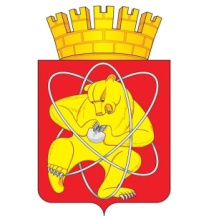 Городской округ «Закрытое административно – территориальное образование  Железногорск Красноярского края»АДМИНИСТРАЦИЯ ЗАТО г. ЖЕЛЕЗНОГОРСКПОСТАНОВЛЕНИЕ04.06.2024                                                                                                                                      973г. ЖелезногорскО предоставлении субсидии на иные цели муниципальным бюджетным учреждениям, реализующим дополнительные образовательные программы спортивной подготовки  В соответствии с Федеральным законом от 06.10.2003 № 131-ФЗ «Об общих принципах организации местного самоуправления в Российской Федерации», постановлением Администрации ЗАТО г. Железногорск 
от 01.02.2021 № 226 «Об утверждении порядка определения объема 
и условий предоставления из бюджета ЗАТО Железногорск субсидий 
на иные цели муниципальным бюджетным и автономным учреждениям 
в отрасли физической культуры и спорта на территории ЗАТО Железногорск», руководствуясь Уставом ЗАТО Железногорск, ПОСТАНОВЛЯЮ:1. Предоставить субсидию на осуществление расходов на выполнение требований федеральных стандартов спортивной подготовки в 2024 году:1.1. Муниципальному бюджетному учреждению дополнительного образования «Спортивная школа №1» в размере 2 500 251 (Два миллиона пятьсот тысяч двести пятьдесят один) рубль 44 копейки.1.2. Муниципальному бюджетному учреждению дополнительного образования Спортивная школа по спортивным играм «Смена» в размере      1 237 649 (Один миллион двести тридцать семь тысяч шестьсот сорок девять) рублей 41 копейка.2. Отделу общественных связей Администрации ЗАТО г. Железногорск          (И.С. Архипова) разместить настоящее постановление на официальном сайте Администрации ЗАТО г. Железногорск в информационно-телекоммуникационной сети «Интернет». 3.  Контроль над исполнением настоящего постановления возложить на исполняющего обязанности заместителя Главы ЗАТО г. Железногорск 
по социальным вопросам Ю.А. Грудинину.	4. Настоящее постановление вступает в силу с момента его подписания.Глава ЗАТО г. Железногорск                                                      Д.М. Чернятин